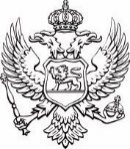 VLADA CRNE GORENACIONALNI SAVJET ZA BORBU PROTIV KORUPCIJEOBRAZAC OBRAĆANJA GRAĐANA/GRAĐANKIPREDSTAVKALično							 Podaci o podnosiocu/teljkiPreko drugog licaPodaci o punomoćniku/ci podnosioca/teljke predstavkePunomoćnik/ca može biti punoljetno, poslovno sposobno lice, koje ovlasti podnosilac/teljka predstavke.Napomena: Ako je predstavka podnesena od strane grupe građana, podatke o ovom dijelu obrasca  popunjava ovlašćeni/a predstavnik/ca podnosioca/teljke predstavke, dok se ime, prezime i svojeručni potpis podnosioca/teljke dostavljaju u prilogu predstavke.Sažeti opis sadržine predstavkeNapomena: Za sve navode i činjenice iz ovog dijela neophodno je navesti dokaze na osnovu kojih se te činjenice utvrđuju. Ukoliko ostavljeni prostor u ovom dijelu obrasca nije dovoljan za navođenje činjenica i razloga, mogu se na posebnom listu hartije dopuniti ili u cjelosti na posebnom listu hartije navesti, a potom priložiti uz obrazac, kao sastavni dio predstavke.Da li ste se već obraćali drugom državnom organu, organu državne uprave, organu lokalne samouprave ili organu lokalne uprave, ili drugom organu ili organizaciji, i ako jeste, da li je taj organ ili organizacija, postupao i odlučivao po Vašem zahtjevu iz predstavke?Da li ste se, povodom problema iz predstavke, već obraćali sudu, i ako jeste da li je sudski postupak u toku i koja je poslovna oznaka predmeta? Da li ste se ranije i kojim povodom obraćali Vladi Crne Gore?Prilozi (kopije odluka, izvoda, izvještaja, potvrda, izjava, dokumenata i drugih dokaza kojima potvrđujete/potkrepljujete Vaše navode).Napomena: Za sve navode iz predstavke neophodno je dostaviti dokaze. U ovom dijelu neophodno je numerisati sve dokaze i navesti naziv dokumenta, u suprotnom isti neće biti razmatrani. Molimo da sve dokaze dostavljate u fotokopiji, obzirom da vam isti neće biti vraćeni. Savjet može, po potrebi, pozvati podnosioca predstavke da dostavi original dokumenta.Kako želite da Vam bude odgovoreno na predstavku?PismomElektronskom poštomNa drugi načinMolimo da izaberete jednu od sljedeće dvije opcije, koje su ponuđene u nastavku, ispod:Saglasan/a sam da moj identitet bude poznat državnim organima sa kojima Savjet ostvaruje saradnju Zahtijevam da moj identitet ne bude poznat državnim organima sa kojima Savjet ostvaruje saradnjuDatum i mjesto                  						Svojeručni potpisBroj predstavkeIme i prezimeZanimanjeAdresaPrebivalište/boravišteTelefonE-mailIme i prezimeZanimanjeAdresaPrebivalište/boravišteTelefonE-mail